Логоритмические упражнения,как средство коррекции речевых нарушений иразвития музыкально-ритмических способностейна групповых музыкальных занятияху детей дошкольного возраста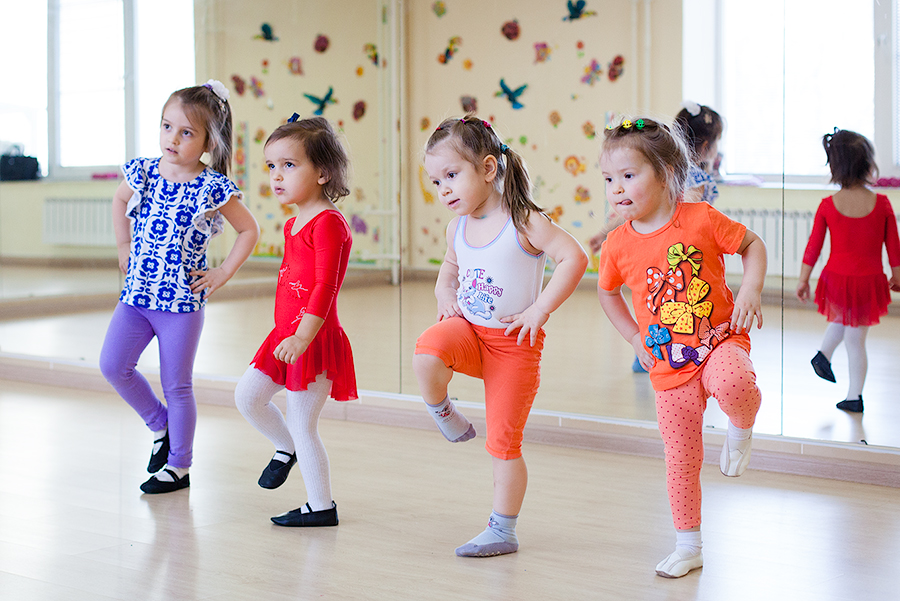 Подготовила: музыкальный руководительФейгина Регина АнатольевнаЛогопедическая ритмика – это коррекционная методика обучения и воспитания лиц с различными аномалиями развития, в том числе с речевой патологией, средствами движения, музыки и слова. Логопедическая ритмика, являясь составной частью коррекционной ритмики, воздействует на моторику и речь.Основная цель логоритмики -  преодоление речевого нарушения путем развития, воспитания и коррекции двигательной сферы и в конечном итоге адаптация к условиям внешней и внутренней среды.Задачи логоритмического воспитания:Оздоровительные задачи: укрепление у людей с речевыми нарушениями костно-мышечного аппарата, развитие дыхания, моторных функций, воспитание правильной осанки, походки, грации движений.Образовательные задачи: способствовать формированию двигательных навыков и умений, пространственных представлений и способности произвольно передвигаться в пространстве относительно других людей и предметов; знакомство с музыкальными понятиями («музыкальный ритм», «темп», «размер»); развитие ловкости, силы, выносливости, координации движений, организаторские способности.Воспитательные задачи: воспитание и развитие чувства ритма – через музыкальные произведения и ритм самих движений; воспитание умения ритмично двигаться под музыку; воспитание личностных качеств, чувства коллективизма, умения сочетать правила выполнении упражнений и игр.Коррекционные задачи: преодоление основного речевого нарушения, развитие правильного (глубокого) дыхания, развитие голоса, артикуляции, а также развитие и совершенствование основных психомоторных способностей – статической и динамической координации, переключаемости движений, мышечного тонуса, двигательной памяти и произвольного внимания – во всех видах моторной сферы (общей, мелкой, мимической и артикуляционной). К методическим приемам логоритмики относятся:показ упражнений;совместное выполнение движений;словесная инструкция;пояснение с конкретным показом движения;Особенность применения этих упражнений заключается в том, что, кроме развития голосовых данных и мышечного аппарата ребенка, развиваются детские эмоции, пробуждается его мысль и фантазия.Средствами логоритмики являются:Ходьба и маршировка в различных направлениях;Являются вводными упражнениями. Они призваны научить детей первоначальным навыкам ходьбы по кругу в одиночку, парами, группой, обходить препятствия, не сталкиваться во время движения, соблюдать заданное направление, дистанцию, двигаться по ориентирам, стоить шеренги, линейки, колонны и т.п. 	Упражнение «Ходьба на носках»Маме надо отдыхать,               Я на цыпочках хожу,    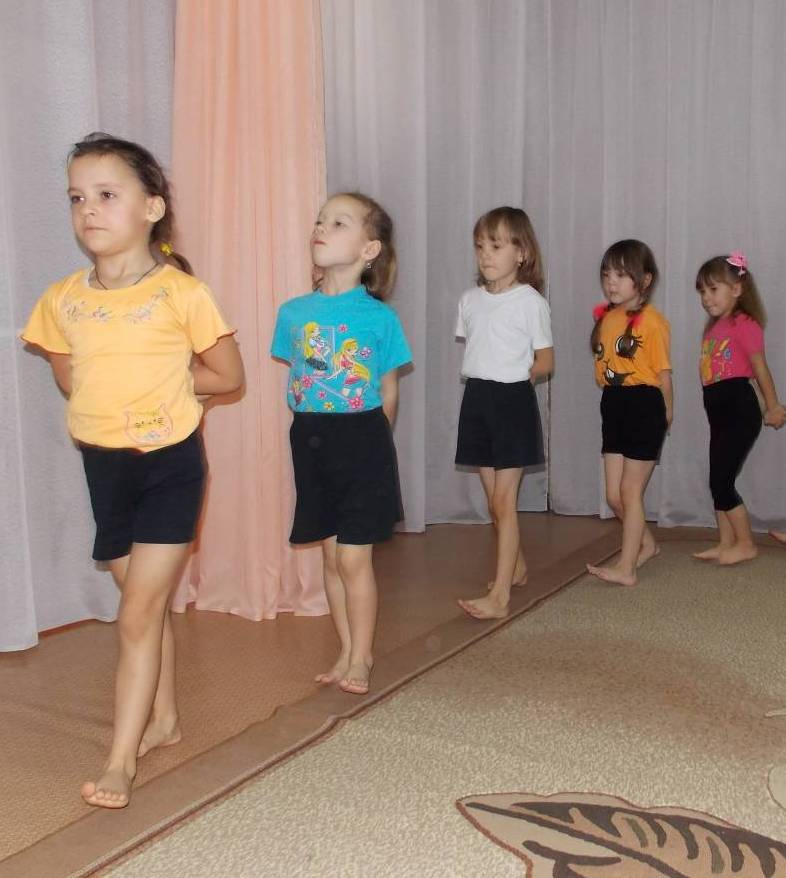 Маме хочется поспать.            Я ее не разбужу.  Упражнение «Ходьба на пятках»Тук, тук, тук, тук,                     Мои пяточки идут,Тук, тук, тук, тук,                     Меня к мамочке ведут.           Моих пяток слышен стук.Упражнения на развитие дыхания, голосового аппарата и артикуляции;Способствуют выработке правильного диафрагмального дыхания, продолжительности выдоха, его силы и постепенности, их можно сочетать с движениями рук (вверх-вниз, вверх-в стороны, вверх-на пояс, вверх-на голову и т.д.), туловища (повороты вправо-влево, наклоны вперед, круговые вращения), головы (наклоны к плечу, на грудь, круговые повороты).В упражнения на развитие дыхания также включается речевой материал, произносимый на выдохе. С произношения на выдохе гласных и согласных звуков начинается работа над голосом. Необходимо работать над силой, высотой, длительностью Воспитанию четкой дикции способствуют дыхательные, голосовые и артикуляционные упражнения. Упражнения, регулирующие мышечный тонус;Эти упражнения позволяют лучше почувствовать свое тело, овладеть и развить мышцы, научиться управлять и координировать свои движения.Здесь происходит усвоение таких понятий, как «сильно» и «слабо» (что соответствует звучанию музыки «громко» и «тихо»).        Варианты упражнений:Дети сидят в кругу на полу. Под «громкую» музыку сильно хлопают ладонями об пол, под «тихую» – совершают легкие хлопки перед собой.Упражнения, активизирующие внимание;Эти упражнения воспитывают быструю и точную реакцию на зрительные и слуховые раздражители, развиваются все виды памяти: зрительная, слуховая, моторная. Дети учатся сосредотачиваться и проявлять волевые усилия. Воспитанию внимания также способствуют сигналы: слово, музыка, жест. Чаще всего используется музыка. Смена характера, темпа, регистров, силы звучания позволяют регулировать смену движений, составляющих упражнения и привлекать внимание детей к смене музыки, а значит – к смене движения.«Упражнение на развитие речевого внимания «Жуки»»Дети свободно располагаются по всему залу. По сигналу «Жуки летают» - бегают в разные стороны. По сигналу «Жуки упали на спинки и не могут повернуться) – ложатся на спину и дрыгают руками и ногами. По сигналу «Жуки летают» встают и продолжают движение.Ритмческие упражнения;    Способствуют воспитанию и развитию чувства ритма в движении, с    последующим включением его в речь. Чувство развитого ритма (на основе воспитания ритма музыкального) имеет огромное значение в формировании речи. Маленький ребенок, начиная говорить, прежде всего, усваивает ритмический контур слова, понимая его смысл, но не всегда умея его правильно произнести. Например, «молоток» - «колоток», «самовар» - «мататар» и т.д.Детей с различными ритмами целесообразно знакомить в форме игры, драматизации, подражания. Содержание и формы должны соответствовать возрасту детей, общему развитию и их двигательным возможностям. В младшем возрасте ритмы оформляются легкими движениями, производимыми сидя, стоя или в движении.       «Упражнение «Вешаем белье»»На первую четверть дети берут белье, на вторую – встряхивают, на половинную – вешают на веревку.В старшем возрасте детям предлагается большее количество ритмических рисунков, которые они оформляют, подражая животным, птицам, делая разные построения или работая с предметами.Пение и распевки;Пение – это сложный процесс звукообразования, в котором важна координация звука и голоса, т.е. взаимодействие интонации, слухового и мышечного ощущений.При подборе певческого материала педагог должен учитывать возрастные певческие возможности ребенка.Для выбора песенного репертуара необходимы: соответствие возрасту ребенка, содержательность, простота и запоминаемость мелодии, логическое расположение акцентов в тексте и акцентов в музыке, несложный аккомпанемент.При использовании пения в коррекционных целях необходимо придерживаться требований, имеющихся в логопедической работе с людьми, страдающими различными нарушениями речи: учитывать поэтапность в нормализации речи заикающихся; периоды щадящего режима у больных с органическими нарушениями голоса; наличие назализации у лиц с ринолалией и т.д.       Также к средствам логоритмических упражнений можно отнести: Игру на музыкальных инструментах;Игровую деятельность на;Упражнения на развитие творческой инициативы.Заключительные упражнения на логоритмическом занятии призваны успокоить детей, нормализовать их состояние, переключить на дальнейшие занятия. Они могут проводиться в любой форме – ходьба, перестроения, слушание музыки и т.д.  Логоритмические упражнения способствуют созданию доброжелательной, эмоционально насыщенной атмосферы совместного творчества детей и взрослых. Желание каждого ребенка подражать взрослому и активно участвовать в процессе занятия осуществляется благодаря музыкальному сопровождению игр-инсценировок, танцев, а также пению песен. Это стимулирует активность детей к игровой, речевой и другим формам деятельности.  В результате этого у детей:нормализуются психические процессы и свойства;быстрее формируются двигательные навыки;чище и грамотнее станет речь;эффективнее развиваются музыкальные и творческие способности.